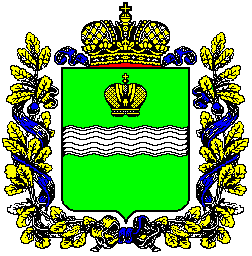 Правительство Калужской областиПОСТАНОВЛЕНИЕ      __________________      	                                                                            №  ______Об отчете об исполнении областногобюджета за I полугодие 2018 годаЗаслушав и обсудив доклад министра финансов Калужской области                  В.И. Авдеевой об отчете об исполнении областного бюджета за I полугодие 2018 года, Правительство Калужской области ПОСТАНОВЛЯЕТ:1. Утвердить отчет об исполнении областного бюджета за I полугодие 2018 года по доходам в сумме 29 214 497,1 тыс. рублей, по расходам в сумме 27 806 829,7 тыс. рублей, с профицитом областного бюджета в сумме 1 407 667,4 тыс. рублей.2. Утвердить исполнение доходов областного бюджета за I полугодие 2018 года согласно приложению № 1 к настоящему постановлению.3. Утвердить исполнение расходов областного бюджета за I полугодие 2018 года по ведомственной структуре расходов согласно приложению № 2 к настоящему постановлению.4. Утвердить исполнение бюджетных ассигнований областного бюджета                             за I полугодие 2018 года по разделам, подразделам, целевым статьям (государственным программам и непрограммным направлениям деятельности), группам и подгруппам видов расходов классификации расходов бюджетов согласно приложению № 3 к настоящему постановлению.5. Утвердить исполнение бюджетных ассигнований областного бюджета                             за I полугодие 2018 года по целевым статьям (государственным программам и непрограммным направлениям деятельности), группам и подгруппам видов расходов классификации расходов бюджетов согласно приложению № 4 к настоящему постановлению.6. Утвердить исполнение источников финансирования дефицита областного бюджета за I полугодие 2018 года согласно приложению № 5 к настоящему постановлению.7. Направить отчет об исполнении областного бюджета за I полугодие 2018 года в Законодательное Собрание Калужской области и Контрольно-счетную палату Калужской области.Губернатор Калужской областиА.Д. Артамонов